	Администрация Ленинского муниципального района направляет отчет за I квартал 2015 года о деятельности антинаркотической комиссии Ленинского муниципального района.	На территории Ленинского муниципального района работа, направленная на противодействие наркомании и пропаганду здорового образа жизни, осуществляется в рамках долгосрочных районных целевых программ «Профилактика правонарушений на территории Ленинского муниципального района на 2015 -2017 гг.» и «Комплексные меры противодействия злоупотреблению наркотиками и их незаконному обороту в Ленинском муниципальном районе в 2015-2017 годах», утвержденными постановлением  Главы Ленинского муниципального района от 07.10.2014 № 682 . Исполнителями указанных программ являются отдел МВД России по Ленинскому району, отделы по социальной политике, Образования, комиссия по делам несовершеннолетних и защите их прав Администрации Ленинского района, ГБУ ЦЗН Ленинского района, ГУЗ «Ленинская ЦРБ», административные комиссии городского и сельских поселений Ленинского района, Волжский МРО Управления ФСКН по Волгоградской области. 	В 2015 году из бюджета района на реализацию мероприятий программы выделено 100 тыс. рублей, из них было израсходовано 39, 4 тыс рублей на спортивные мероприятия и на сувенирную  продукцию. Координатором реализации мероприятий программы выступает Антинаркотическая комиссия администрации района, которая осуществляет меры по координации деятельности структурных подразделений администрации района, а также по организации взаимодействия  с государственными, правоохранительными органами, общественными организациями в сфере противодействия незаконному обороту наркотических средств, психотропных веществ на территории района.В целях выполнения возложенных на Антинаркотическую комиссию задач в 1 квартале 2015 года подготовлено и проведено 1 заседание комиссии, в ходе которого рассмотрено 3 вопроса:- о ситуации, связанной с распространением и потреблением психоактивных веществ среди несовершеннолетних учащихся ПУ – 47 города Ленинска, и о результатах проводимых мероприятий по совершенствованию антинаркотической пропаганды и взаимодействия с ГБУЗ «Ленинская ЦРБ», ОМВД России по Ленинскому району. -  О подготовке и проведения мероприятий, посвященных Международному дню борьбы с наркоманией (с 2 по 26 июня).- О роли библиотек в пропаганде здорового образа жизни среди несовершеннолетних и молодежи, и вовлечение данной категории в социально – общественную жизнь общества.	По сведениям наркологической службы  ГУЗ «Ленинская ЦРБ» работа  за отчетный период проводилась в трех направлениях:ПрофилактическоеЛечебно – диагностическоеОрганизационно – методическое.С целью профилактики наркозаболеваний врачом наркологом и врачом кабинета профилактики проведены лекции и беседы антинаркотической направленности с участием старших общеобразовательных учреждений г. Ленинска, с. Заплавное.Всего охвачено около 200 подростков.Врачом наркологом проведены лекции о вреде СПАЙСов в ПУ – 47 с демонстрацией документального фильма, с обсуждением увиденного учащимися.Подготовлена к печати в газету «Знамя» статья: «Наркомания путь к смерти», подготовлен бюллетень для посетителей поликлиники «Наркомания».Врачом наркологом проведено около 200 бесед с пациентами и членами их семей о проблемах наркозависимых, разъясняющего характера об этнологии заболевания, пути решения проблем. При проведении медицинских осмотров врач нарколог принимает активное участие с целью ранней диагностики заболевания для недопущения лиц употребляющих ПАВ в не медицинских целях и осуществляющих профессиональную деятельность, связанную с вредными условиями труда, было проведено 757 осмотров тестирований на наличие ПАВ, среди которых выявлено 5 потребителей наркотиков  (марихуана). Среди учащихся образовательных учреждений протестировано по мере обращаемости 19 школьников. В ходе медицинских осмотров при поступлении в учебные заведения, УМВД, МЧС, УФСИН, военные среды подростков положительных результатов не выявлено.Выявлено и поставлено на учет 22 больных с различными заболеваниями, из них с диагнозом наркомания-3 чел., хронический алкоголизм-13 чел., в том числе 5 человек с алкогольным психозом. Употребление алкоголя с последствиями-1 чел., употребление наркотиков с вредными последствиями-5 чел. Среди поставленных на учет 4 женщины, 1 ребенок с токсическим воздействием СПАЙСов, 1 подросток с токсическим воздействием алкоголя.В процессе наблюдения было снято 46 чел., из них 6 чел. В связи со смертью, в т.ч. 2 человека больных наркоманией, 4 человека с хроническим алкоголизмом, 13 человек по выздоровлению, в т.ч. 5 человек с хроническим алкоголизмом, 5 человек с пагубным употреблением алкоголя, 3 человека  с пагубным употреблением наркотиков, 17 человек ввиду отсутствия сведений, 10 человек в связи с выездом из района.При направлении сотрудниками полиции и ГИБДД проведено 39 медицинских освидетельствований на определение опьянения, из них выявлено 4 человека в состоянии наркотического опьянения и факта употребления наркотиков, 10 человек – алкогольных опьянений, остальные трезвы.Таким образом, всего на учете у врача нарколога состоит 356 человек, из них 24 человек с диагнозом наркомания, 3 человека с диагнозом токсикомания, 52 человека с пагубным употреблением наркотиков из них 1 ребенок, 6 подростков, в т. ч. 1 человек с диагнозом токсикомания, 3 с пагубным употреблением наркотиков, 2 человека с пагубным употреблением алкоголя.За отчетный период проведено 2 оперативно-профилактических мероприятия -   «Стоп Спайс», «Дурман».Инспекторами ПДН и Комиссией по делам несовершеннолетних и защите их прав   ведется постоянная работа с несовершеннолетними и неблагополучными семьями. За 1 квартал 2015 года было составлено 56 административных протоколов на родителей, 4 протокола на подростков, по ст. 5.35 КоАПРФ – 55 протоколов. Комиссия по делам несовершеннолетних 1 раз в 2 недели проводит заседания, где приглашаются родители и дети, где обсуждается их жизнь и принимаются какие – то меры. ПДН ОМВД России по Ленинскому району, Комиссией по делам несовершеннолетних и защите их прав, специалистами сектора опеки и попечительства, работниками социального центра «Семья», работниками социальной защиты населения проводятся еженедельно рейды по территории Ленинского муниципального района с целью выявления неблагополучных семей и помощи им.	На территории Ленинского муниципального района, на постоянной основе ведется профилактическая работа. Существенным фактором профилактики наркомании преступности среди населения Ленинского района, а особенно молодежи, является создание различных форм занятости.	В районе работает сеть учреждений дополнительного образования и развития детей и подростков. Это такие, как «Детско – юношеский центр», «Детско – юношеская спортивная школа», муниципальное бюджетное учреждение «Ленинский центр по работе с подростками и молодежью «Выбор», 16 клубных учреждений культуры, 19 библиотек, 1 музей и «Детская школа искусств». На базе каждого учреждения работают секции, кружки, детские и молодежные объединения на бесплатной основе, дающие возможность для всестороннего развития детей и подростков.В Ленинском муниципальном районе при поддержке  Государственного бюджетного учреждения Волгоградской области «Региональный центр молодежной политики» сформировано добровольческое формирование и волонтерские отряды. Элементами структуры волонтерского движения являются отряды: сформированные при  МБУ «Ленинский молодежный центр «Выбор», отряды, сформированные при детских общественных объединениях общеобразовательных учреждений Ленинского муниципального района, отряд, сформированный при МБОУ ДОД «Ленинский ДЮЦ». С момента формирования добровольческих отрядов регулярно проводится работа по организации и участию подростков в социально – значимых мероприятиях, направленных на вовлечение молодежи в решение проблем общества. В рамках реализации программы «Ленинский центр по работе с подростками и молодежью «Выбор» провел ряд профилактических мероприятий  и акций гражданско – патриотической, экологической, спортивно – оздоровительной, культурно – досуговой направленности. Такие как:  - мероприятия по вовлечению молодежи в добровольческую деятельность: Рождественские елки, Игровые программы, «Масленица», Всероссийская акция «Весенняя неделя добра».- мероприятия по профилактике ЗОЖ и употребления ПАВ «Мы против Спайс», Тематические мероприятия о вреде курительных смесей, с демонстрацией видеороликов, Профилактическая акция «Полиция и дети», спартакиада призывной и допризывной молодежи, соревнования по волейболу, по настольному теннису, по шашкам, по гиревому спорту.- мероприятия по поддержке талантливой молодежи: Выставка «Рождественские встречи», Областная выставка декоративно – прикладного творчества «Диво дивное», выставка «Старый новый год»- участники дети с ограниченными возможностями.- мероприятия по патриотическому воспитанию: «Солдат Отечества», встреча поколений и вручение медалей 70 лет Победы, Добровольческая патриотическая акция «Бессмертный полк», «Солдатский платок».- мероприятия по профориентационной работе с молодежью: «Фарватер» и многое другое.В феврале 2015 года на территории Ленинского муниципального района прошел месячник по патриотическому воспитанию. Во всех школах прошли уроки мужества, классные часы, посвященные Сталинградской битве. Также в школах были обновлены правовые уголки, т. е. информационные стенды, на которых присутствует информация о вреде наркомании, телефоны доверия.Школами постоянно контролируется занятость детей, посещаемость уроков, проводятся выездные рейды.	В настоящее время большой популярностью среди подростков пользуются всевозможные акции, которые позволяют включить в число участников  большое количество школьников. Во время проведения акции в образовательных учреждениях проходят всевозможные мероприятия, которые объединяют школьников разных классов по их интересам. Организация и проведение акций предусматривает привлечение субъектов профилактики, что делает мероприятия наиболее эффективными.При активном взаимодействии со СМИ в средствах массовой информации за 1 квартал 2015 года было опубликовано 10 статей, направленных на пропаганду здорового образа жизни. Продолжена работа таких рубрик, как «Здоровый образ жизни», «Наркотикам – нет!»,  «Криминальная хроника» и другие. Особое внимание уделяется публикациям со специалистами (врачами, психологами, сотрудниками правоохранительных органов, лучшими спортсменами города и района). Информация о проведенных мероприятиях поступает и на официальный сайт Администрации Ленинского муниципального района.	В дальнейшем перед структурными подразделениями Администрации Ленинского муниципального района ставится задача по дальнейшей работе на постоянной основе в планах организации координации взаимодействия всех структур по вопросам комплексной реабилитации и ресоциализации потребителей наркотиков, а также по проведению профилактических мероприятий антинаркотической направленности, мероприятий на пропаганду здорового образа жизни и создание различных форм занятости для населения района.Глава Ленинскогомуниципального района                                                         Н.Н.ВарваровскийАлешина З.Э.8(84478) 4-14-76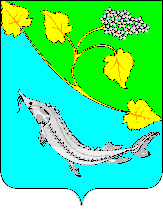 АДМИНИСТРАЦИЯ ЛЕНИНСКОГО МУНИЦИПАЛЬНОГО РАЙОНА ВОЛГОГРАДСКОЙ ОБЛАСТИ.Ленинск, ул. В. И. Ленина, 209е-mail: ra_lenin@volganet.ruАДМИНИСТРАЦИЯ ЛЕНИНСКОГО МУНИЦИПАЛЬНОГО РАЙОНА ВОЛГОГРАДСКОЙ ОБЛАСТИ.Ленинск, ул. В. И. Ленина, 209е-mail: ra_lenin@volganet.ruАДМИНИСТРАЦИЯ ЛЕНИНСКОГО МУНИЦИПАЛЬНОГО РАЙОНА ВОЛГОГРАДСКОЙ ОБЛАСТИ.Ленинск, ул. В. И. Ленина, 209е-mail: ra_lenin@volganet.ruАДМИНИСТРАЦИЯ ЛЕНИНСКОГО МУНИЦИПАЛЬНОГО РАЙОНА ВОЛГОГРАДСКОЙ ОБЛАСТИ.Ленинск, ул. В. И. Ленина, 209е-mail: ra_lenin@volganet.ruАДМИНИСТРАЦИЯ ЛЕНИНСКОГО МУНИЦИПАЛЬНОГО РАЙОНА ВОЛГОГРАДСКОЙ ОБЛАСТИ.Ленинск, ул. В. И. Ленина, 209е-mail: ra_lenin@volganet.ruАДМИНИСТРАЦИЯ ЛЕНИНСКОГО МУНИЦИПАЛЬНОГО РАЙОНА ВОЛГОГРАДСКОЙ ОБЛАСТИ.Ленинск, ул. В. И. Ленина, 209е-mail: ra_lenin@volganet.ruСекретарю антинаркотической комиссии Волгоградской областиВ.В. Рогачевуот№№на №на №от